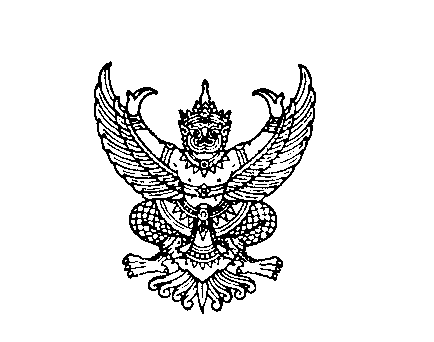 ที่ มท 0810.4/ว					         กรมส่งเสริมการปกครองท้องถิ่น							          ถนนนครราชสีมา เขตดุสิต กทม. ๑๐๓๐๐						        มิถุนายน  2565เรื่อง  	ขอส่งข้อมูลคาดการณ์พื้นที่เสี่ยงน้ำท่วมและฝนน้อยกว่าค่าปกติตามมาตรการที่ 1 ในมาตรการ    รับมือฤดูฝน ปี 2565เรียน  	ผู้ว่าราชการจังหวัด ทุกจังหวัดสิ่งที่ส่งมาด้วย  	สำเนาหนังสือกระทรวงมหาดไทย ด่วนที่สุด ที่ มท 0211.5/ว 4073					ลงวันที่ 8 มิถุนายน 2565       					        จำนวน  1  ฉบับ			ด้วยกระทรวงมหาดไทยแจ้งว่า มติคณะรัฐมนตรีเมื่อวันที่ 3 พฤษภาคม 2565 ได้รับทราบ    และเห็นชอบมาตรการรับมือฤดูฝน ปี 2565 และโครงการเพิ่มประสิทธิภาพการบริหารจัดการทรัพยากรน้ำในช่วงฤดูฝน ปี 2565 และการกักเก็บน้ำเพื่อฤดูแล้ง ปี 2565/2566 และสำนักงานทรัพยากรน้ำแห่งชาติ ได้ส่งข้อมูลคาดการณ์ชี้เป้าพื้นที่เสี่ยงน้ำท่วมและฝนน้อยกว่าค่าปกติตามมาตรการที่ 1 ซึ่งจะทำการคาดการณ์ร่วมกับสถาบันสารสนเทศทรัพยากรน้ำ (องค์การมหาชน) ทุกเดือนช่วงฤดูฝน ปี 2565			ในการนี้ กรมส่งเสริมการปกครองท้องถิ่นขอความร่วมมือจังหวัดแจ้งให้องค์กรปกครอง     ส่วนท้องถิ่นพิจารณาดำเนินการในส่วนที่เกี่ยวข้องต่อไป รายละเอียดปรากฏตามสิ่งที่ส่งมาด้วย               		จึงเรียนมาเพื่อโปรดพิจารณา                    ขอแสดงความนับถือ                      (นายประยูร  รัตนเสนีย์)                    อธิบดีกรมส่งเสริมการปกครองท้องถิ่นกองพัฒนาและส่งเสริมการบริหารงานท้องถิ่นกลุ่มงานส่งเสริมการพัฒนาโครงสร้างพื้นฐานโทร. 0 2241 9000 ต่อ 4116 โทรสาร 0 2241 6931ไปรษณีย์อิเล็กทรอนิกส์ saraban@dla.go.th